ANEXOS:ANEXO 1 – MODELO DE CURRICULUM VITAE.	09ANEXO 2 – FICHA DE INSCRIÇÃO.	10ANEXO 3 – TERMO DE VOLUNTARIADO ..............................................11CurrículoNOME: 	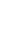 ENDEREÇO:_______________________________________________________________	Nº 	CIDADE:	ESTADO -  	CEP - 	TELEFONE: 	EMAIL: 	DADOS PESSOAISData de nascimento: 	/ 	/ 	.Naturalidade: 	Estado Civil: 	FORMAÇÃO ACADÊMICAEXPERIÊNCIA PROFISSIONALANO – FUNÇÃO - LOCAL 	- -  	 	- 	-  	 	- 	- 	ASSINATURAPREFEITURA  DE BOCA DA MATA – ALAGOASSECRETARIA MUNICIPAL DE EDUCAÇAO – SEMEDFicha de InscriçãoAssinatura do CandidatoAssinatura do Responsável pela InscriçãoESTADO DE ALAGOASPREFEITURA DE BOCA DA MATA– ALAGOASSECRETARIA MUNICIPAL DE EDUCAÇAO – Termo de Adesão e Compromisso de VoluntárioEu,___________________________________________________________________________________, residente e domiciliado(a)no(a)____________________________________________________,portador do CPF_____________________________, carteira de identidade nº _____________________ _________/___, pelo presente instrumento, formaliza adesão e compromisso em prestar, a contento, serviço voluntário, nos termos da Lei n° 9.608, de 18 de fevereiro de 1988, em escolas públicas definidas em Resolução do Conselho Deliberativo do Fundo Nacional de Desenvolvimento da Educação, que dispõe sobre os procedimentos e as formas de execução e prestação de contas do Programa Dinheiro Direto na Escola (PDDE) Tempo de Aprender, cônscio de que fará jus ao ressarcimento das despesas com transporte e alimentação decorrentes da prestação do referenciado serviço e que tal serviço não será remunerado e não gerará vínculo empregatício, nem obrigação de natureza trabalhista, previdenciária ou afim. BOCA DA MATA- AL , _____ de __________________________ de 2023. _________________________________________________Assinatura do Assistente voluntário de Alfabetização (a)Nome Completo do CandidatoNome Completo do CandidatoNome Completo do CandidatoCPF:CPF:RG:RG:Endereço:Endereço:NºTelefone Fixo:Telefone Fixo:Telefone Fixo:Celular:Celular:Celular:E-mail:Cargo ConcorridoCargo ConcorridoCargo ConcorridoCargo ConcorridoCargo ConcorridoCargo ConcorridoPreferência de EscolaPreferência de EscolaPreferência de EscolaPreferência de EscolaDisponibilidade de horárioDisponibilidade de horárioDisponibilidade de horárioDisponibilidade de horário(	) Manhã(	) Tarde (	) Manhã(	) Tarde (	) Manhã(	) Tarde (	) Manhã(	) Tarde (	) Manhã(	) Tarde (	) Manhã(	) Tarde (	) Manhã(	) Tarde Grau de Escolaridade:Grau de Escolaridade:Grau de Escolaridade:Grau de Escolaridade:(	) Ensino Médio cursando (	) Ensino Médio completo(	) Ensino Médio cursando (	) Ensino Médio completo(	) Ensino Médio cursando (	) Ensino Médio completo(	) Ensino Médio cursando (	) Ensino Médio completo(	) Ensino Médio cursando (	) Ensino Médio completo(	) Ensino Médio cursando (	) Ensino Médio completo(	) Ensino Médio cursando (	) Ensino Médio completoGrau de Escolaridade:Grau de Escolaridade:Grau de Escolaridade:Grau de Escolaridade:(	) Ensino Superior cursando (	) Ensino Superior completo(	) Ensino Superior cursando (	) Ensino Superior completo(	) Ensino Superior cursando (	) Ensino Superior completo(	) Ensino Superior cursando (	) Ensino Superior completo(	) Ensino Superior cursando (	) Ensino Superior completo(	) Ensino Superior cursando (	) Ensino Superior completo(	) Ensino Superior cursando (	) Ensino Superior completoGrau de Escolaridade:Grau de Escolaridade:Grau de Escolaridade:Grau de Escolaridade:Curso:Curso:Curso:Curso:Curso:Curso:Curso:Grau de Escolaridade:Grau de Escolaridade:Grau de Escolaridade:Grau de Escolaridade:Especialização:Mestrado:              Doutorado:                          Especialização:Mestrado:              Doutorado:                          Especialização:Mestrado:              Doutorado:                          Especialização:Mestrado:              Doutorado:                          Especialização:Mestrado:              Doutorado:                          Especialização:Mestrado:              Doutorado:                          Especialização:Mestrado:              Doutorado:                          Grau de Escolaridade:Grau de Escolaridade:Grau de Escolaridade:Grau de Escolaridade:Quantidades de horas disponíveis:(            ) 20h(            ) 40hQuantidades de horas disponíveis:(            ) 20h(            ) 40hQuantidades de horas disponíveis:(            ) 20h(            ) 40hQuantidades de horas disponíveis:(            ) 20h(            ) 40hQuantidades de horas disponíveis:(            ) 20h(            ) 40hQuantidades de horas disponíveis:(            ) 20h(            ) 40hQuantidades de horas disponíveis:(            ) 20h(            ) 40h